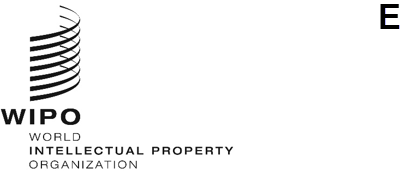 Geneva Act of the Lisbon Agreement on Appellations of Origin and Geographical IndicationsChange in the Name and Address of the Competent Authority:  Lao People’s Democratic RepublicPlease note that the name and address of the Lao People’s Democratic Republic Competent Authority for the purposes of the procedures under the Geneva Act of the Lisbon Agreement provided under paragraph 2 of Information Notice No. 1/2021 dated January 12, 2021, have changed.The current details of the Competent Authority notified by the Lao People’s Democratic Republic are as follows:Department of Intellectual Property (DIP)Ministry of Industry and CommerceSidamduan Road, Ban SidamduanChanthabouly DistrictP.O. Box 4107Vientiane CapitalLao People’s Democratic RepublicTelephone:  (856) 21 213 470 ext. 154E-mail:  dip.laopdr@gmail.comWebsite:  https://dip.gov.la December 7, 2023INFORMATION NOTICE No. 15/2023